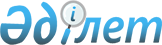 Қазақстан Республикасының атом қуаты жөнiндегi агенттiгiнiң жекелеген мәселелерi
					
			Күшін жойған
			
			
		
					Қазақстан Республикасы Министрлер Кабинетiнiң Қаулысы 1992 жылғы 2 желтоқсан N 1013. Күшi жойылды - Қазақстан Республикасы Министрлер Кабинетiнiң 1993.08.25. N 728 қаулысымен.
     Қазақстан Республикасының Министрлер Кабинетi қаулы етедi:
     Қазақстан Республикасы Министрлер Кабинетiнiң "Мемлекеттiк 
басқару органдары қызметкерлерiнiң еңбегiне ақы төлеу шарты 
туралы" 1992 жылғы 26 қарашадағы N 990 қаулысының N 1 кестесiнде
көзделген еңбекке ақы төлеу шарты Қазақстан Республикасының
Атом қуаты жөнiндегi агенттiгi орталық аппаратының қызметкерлерiне
қолданылсын.

            Қазақстан Республикасы
              Премьер-министрiнiң 
              бiрiншi орынбасары 
      
      


					© 2012. Қазақстан Республикасы Әділет министрлігінің «Қазақстан Республикасының Заңнама және құқықтық ақпарат институты» ШЖҚ РМК
				